STANDAR MAKLUMAT PELAYANANMengetahui								Bukittinggi , Januari 2021Atasan PPID								Ketua PPID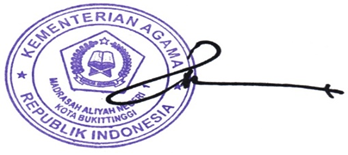 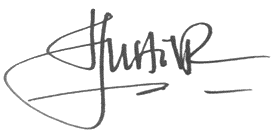 Drs.Irsyad, M.Pd							Yusti Rahmi, S.Pd